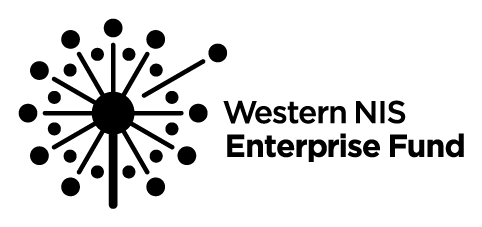 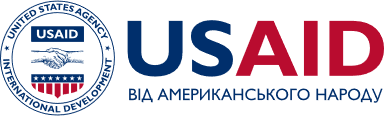 ПРОГРАМА СОЦІАЛЬНОГО ІНВЕСТУВАННЯМеханізм доступного кредитування соціальних підприємств східної України